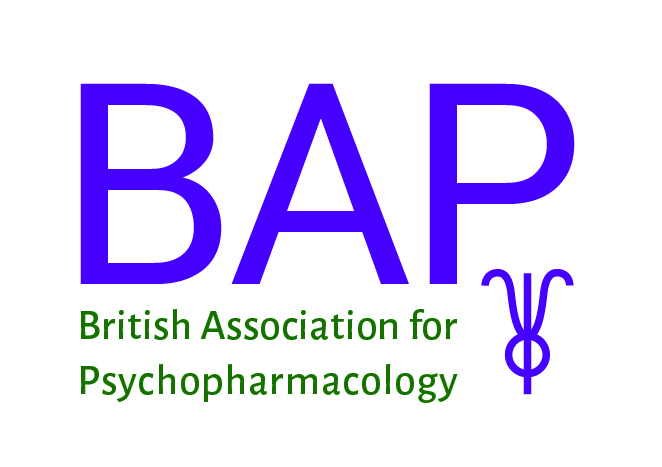 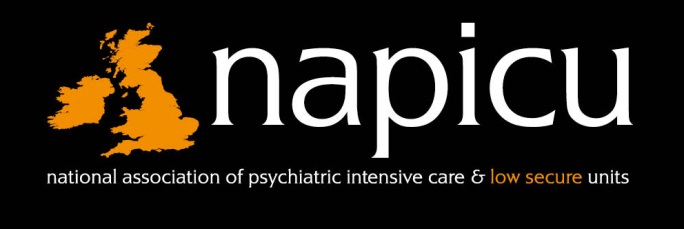 Accommodation:
The Hotel Centennial is approx. 15 mins walk from the venue and we have agreed a fantastic rate of £105 B&B per night. To receive this price call the hotel on 01223 314652 or email reception@centennialhotel.co.uk to make your reservation. All guests will need to quote ‘NNE’. Please see hotel website for more details. www.centennialhotel.co.ukCentennial Hotel
63-71 Hills Road
Cambridge
CB2 1PG
Tel: 01223 Family Name:Family Name:Title (Prof/Dr/Mr/Ms/Other)Title (Prof/Dr/Mr/Ms/Other)Title (Prof/Dr/Mr/Ms/Other)Title (Prof/Dr/Mr/Ms/Other)First Name:First Name:Name for Badge:Name for Badge:Trust/Organisation:Trust/Organisation:Trust/Organisation:Ward Name:Address:Address:City:County:Postcode:Country:Phone:Fax:Email:I do not wish for my details to appear on the delegate list (please tick if applicable)I do not wish for my details to appear on the delegate list (please tick if applicable)I do not wish for my details to appear on the delegate list (please tick if applicable)I do not wish for my details to appear on the delegate list (please tick if applicable)I do not wish for my details to appear on the delegate list (please tick if applicable)I do not wish for my details to appear on the delegate list (please tick if applicable)I do not wish for my details to appear on the delegate list (please tick if applicable)I do not wish for my details to appear on the delegate list (please tick if applicable)I do not wish for my details to appear on the delegate list (please tick if applicable)I do not wish for my details to appear on the delegate list (please tick if applicable)Member*No.Non-Member No.Sub-TotalRegistration with dinner on the evening of 20th March£420£490Registration without dinner £350£420*Member rate: To qualify for this you must be a paid member of NAPICU or BAP for the current membership year*Member rate: To qualify for this you must be a paid member of NAPICU or BAP for the current membership year*Member rate: To qualify for this you must be a paid member of NAPICU or BAP for the current membership year*Member rate: To qualify for this you must be a paid member of NAPICU or BAP for the current membership yearTotal*Member rate: To qualify for this you must be a paid member of NAPICU or BAP for the current membership year*Member rate: To qualify for this you must be a paid member of NAPICU or BAP for the current membership year*Member rate: To qualify for this you must be a paid member of NAPICU or BAP for the current membership year*Member rate: To qualify for this you must be a paid member of NAPICU or BAP for the current membership yearIf you require an invoice please complete the section below:If you require an invoice please complete the section below:If you require an invoice please complete the section below:If you require an invoice please complete the section below:If you require an invoice please complete the section below:If you require an invoice please complete the section below:If you require an invoice please complete the section below:If you require an invoice please complete the section below:If you require an invoice please complete the section below:Name:Purchase Order No:Purchase Order No:Address:Postcode:Postcode:Email:Phone:Phone:To pay by card please complete section below (Amex not accepted)To pay by card please complete section below (Amex not accepted)To pay by card please complete section below (Amex not accepted)To pay by card please complete section below (Amex not accepted)To pay by card please complete section below (Amex not accepted)To pay by card please complete section below (Amex not accepted)To pay by card please complete section below (Amex not accepted)To pay by card please complete section below (Amex not accepted)To pay by card please complete section below (Amex not accepted)To pay by card please complete section below (Amex not accepted)To pay by card please complete section below (Amex not accepted)To pay by card please complete section below (Amex not accepted)To pay by card please complete section below (Amex not accepted)To pay by card please complete section below (Amex not accepted)To pay by card please complete section below (Amex not accepted)To pay by card please complete section below (Amex not accepted)To pay by card please complete section below (Amex not accepted)To pay by card please complete section below (Amex not accepted)To pay by card please complete section below (Amex not accepted)To pay by card please complete section below (Amex not accepted)Card NumberExpiry Date (MM/YYYY):Expiry Date (MM/YYYY):Expiry Date (MM/YYYY):Security Code (last 3 digits):Security Code (last 3 digits):Security Code (last 3 digits):Security Code (last 3 digits):Security Code (last 3 digits):Security Code (last 3 digits):Security Code (last 3 digits):Name of Card:Name of Card:Cardholder’s Signature:Cardholder’s Signature: